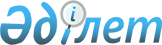 О внесении изменений в решение Арысского городского маслихата от 13 июня 2012 года № 4/30-V "Об утверждении размера и порядка оказания жилищной помощи малообеспеченным семьям (гражданам) по городу Арыс"
					
			Утративший силу
			
			
		
					Решение Арысского городского маслихата Южно-Казахстанской области от 11 декабря 2013 года № 22/124-V. Зарегистрировано Департаментом юстиции Южно-Казахстанской области 28 декабря 2013 года № 2465. Утратило силу решением Арысского городского маслихата Южно-Казахстанской области от 24 марта 2017 года № 11/79-VI      Сноска. Утратило силу решением Арысского городского маслихата Южно-Казахстанской области от 24.03.2017 № 11/79-VI (вводится в действие по истечении десяти календарных дней после дня его первого официального опубликования).

      Примечание РЦПИ.

      В тексте документа сохранена пунктуация и орфография оригинала. 

      В соответствии с подпунктом 15) пункта 1 статьи 6 Закона Республики Казахстан от 23 января 2001 года "О местном государственном управлении и самоуправлении в Республике Казахстан", подпунктом 7) статьи 2 Закона Республики Казахстан от 13 января 2012 года "О внесении изменений и дополнений в некоторые законодательные акты Республики Казахстан по вопросам энергосбережения и повышения энергоэффективности", Арысский городской маслихат РЕШИЛ:

      1. Внести в решение Арысского городского маслихата от 13 июня 2012 года № 4/30-V "Об утверждении размера и порядка оказания жилищной помощи малообеспеченным семьям (гражданам) по городу Арыс" (зарегистрировано в Реестре государственной регистрации нормативных правовых актов за № 14-2-132, опубликовано 21 июля 2012 года в газете "Арыс ақиқаты") следующие изменения:

      в размере и порядке оказания жилищной помощи малообеспеченным семьям (гражданам) по городу Арыс, утвержденных указанным решением:

      пункт 2 изложить в новой редакции:

      "2. Жилищная помощь предоставляется за счет средств местного бюджета малообеспеченным семьям (гражданам), постоянно проживающим в данной местности на оплату:

      1) расходов на содержание жилого дома (жилого здания) семьям (гражданам), проживающим в приватизированных жилых помещениях (квартирах) или являющимся нанимателями (поднанимателями) жилых помещений (квартир) в государственном жилищном фонде;

      2) потребления коммунальных услуг и услуг связи в части увеличения абонентской платы за телефон, подключенный к сети телекоммуникаций, семьям (гражданам), являющимся собственниками или нанимателями (поднанимателями) жилища;

      3) арендной платы за пользование жилищем, арендованным местным исполнительным органом в частном жилищном фонде.

      Расходы малообеспеченных семей (граждан), принимаемые к исчислению жилищной помощи, определяются как сумма расходов по каждому из вышеуказанных направлений.";

      пункт 3 изложить в новой редакции:

      "3. Жилищная помощь оказывается по предъявленным поставщиками счетам на оплату коммунальных услуг на содержание жилого дома (жилого здания), согласно смете, определяющей размер ежемесячных и целевых взносов, на содержание жилого дома (жилого) здания, за счет бюджетных средств лицам, постоянно проживающим в данной местности.";

      пункт 5 изложить в новой редакции:

      "5. Для назначения жилищной помощи семья (гражданин) обращается в уполномоченный орган с заявлением и представляет следующие документы:

      1) копию документа, удостоверяющего личность заявителя;

      2) копию правоустанавливающего документа на жилище;

      3) копию книги регистрации граждан;

      4) документы, подтверждающие доходы семьи (гражданина);

      5) счета о размере ежемесячных взносов на содержание жилого дома (жилого здания);

      6) счета на потребление коммунальных услуг;

      7) квитанцию-счет за услуги телекоммуникаций или копия договора на оказание услуг связи;

      8) счет о размере арендной платы за пользование жилищем, арендованным местным исполнительным органом в частном жилищном фонде, предъявленный местным исполнительным органом.";

      пункт 16 изложить в новой редакции:

      "16. Жилищная помощь определяется как разница между суммой оплаты расходов на содержание жилого дома (жилого здания), потребление коммунальных услуг и услуг связи в части увеличения абонентской платы за телефон, подключенный к сети телекоммуникаций, арендной платы за пользование жилищем, арендованным местным исполнительным органом в частном жилищном фонде, в пределах норм и предельно-допустимого уровня расходов семьи (граждан) на эти цели.";

      пункт 17 изложить в новой редакции:

      "17. Доля предельно-допустимых расходов семьи (гражданина) в месяц на содержание жилого дома (жилого здания), потребления коммунальных услуг и услуг связи в части увеличения абонентской платы за телефон, подключенный к сети телекоммуникаций, арендной платы за пользование жилищем, арендованным местным исполнительным органом в частном жилищном фонде, устанавливается к совокупному доходу семьи (гражданина) в размере 10 процентов.".

      2. Настоящее решение вводится в действие с 1 января 2014 года.


					© 2012. РГП на ПХВ «Институт законодательства и правовой информации Республики Казахстан» Министерства юстиции Республики Казахстан
				
      Председатель сессии

      городского маслихата

Г. Ауезова

      Секретарь городского маслихата

Т. Тулбасиев
